Step 1: 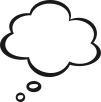 Think about this question: Should we have school all year?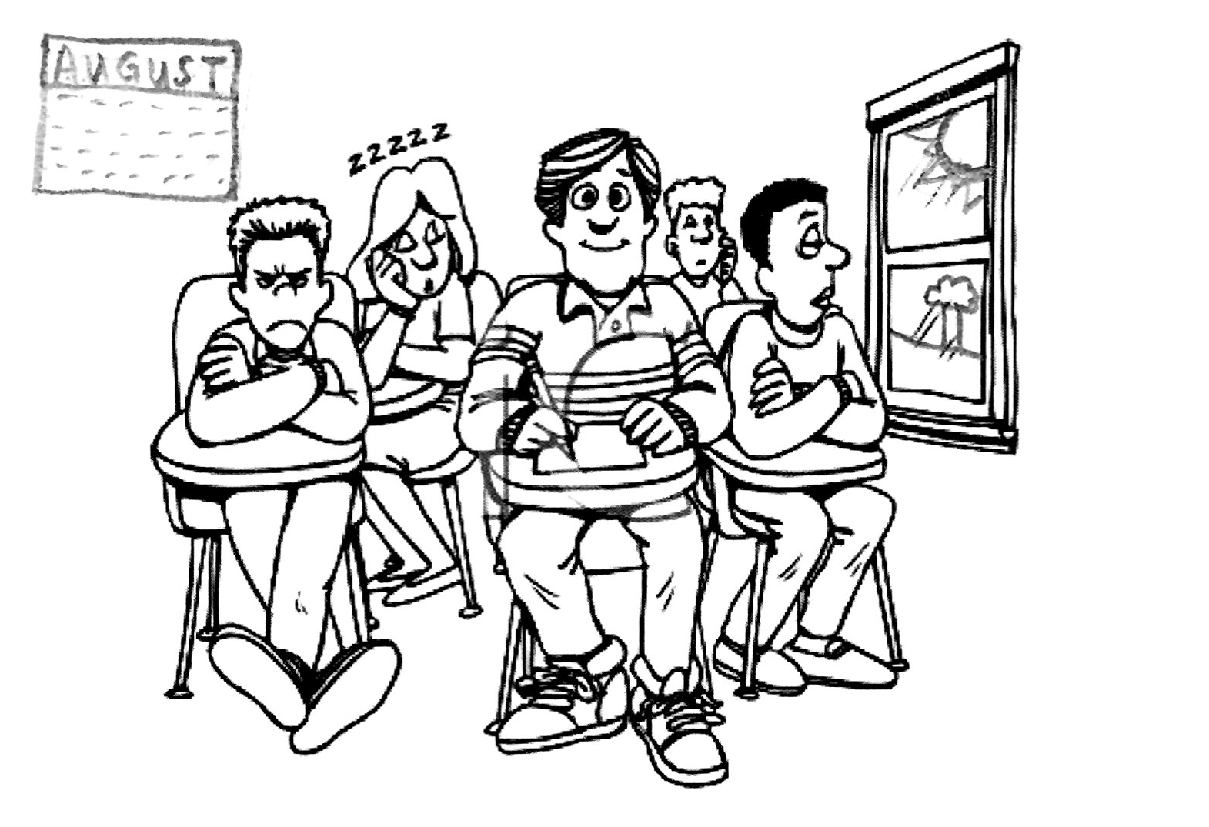 Step 2:Write your opinion here. Give 3 reasons.I think __________________________________________________________________________________________________________________My first reason is _________________________________________________________________________________________________________because_____________________________________________________My second reason is_______________________________________________________________________________________________________because_____________________________________________________My third reason is _________________________________________________________________________________________________________because___________________________________________________  	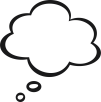 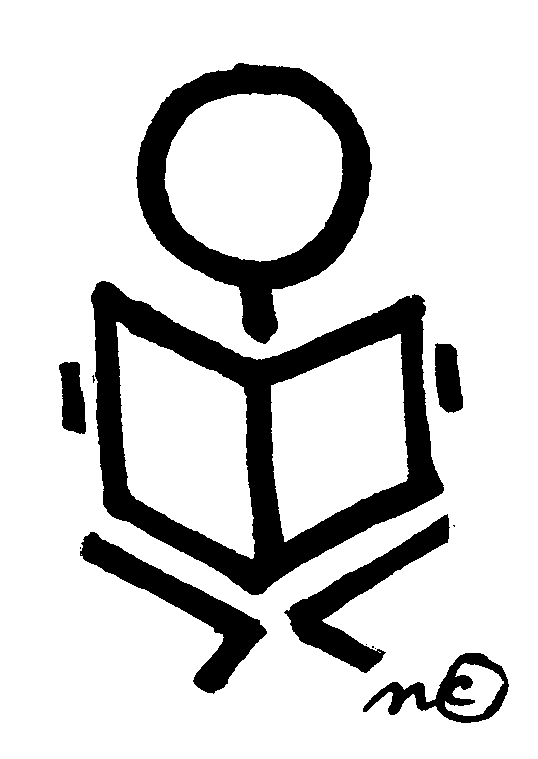 Step 2: Now read your writing and ask yourself: Did I write complete sentences?Did I include 3 reasons and 3 pieces of information?Did I use words from the word bank? Did I use correct ending punctuation?Reasons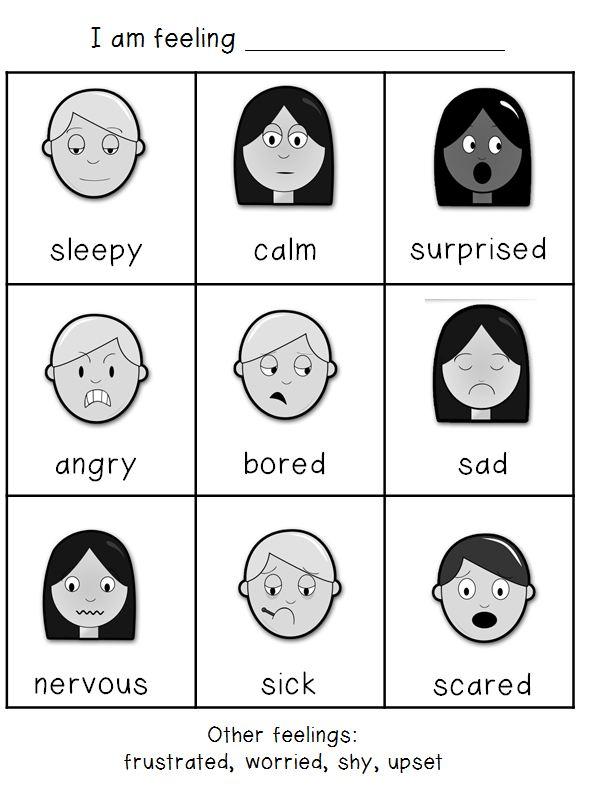 vacation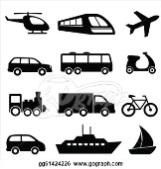 travellearn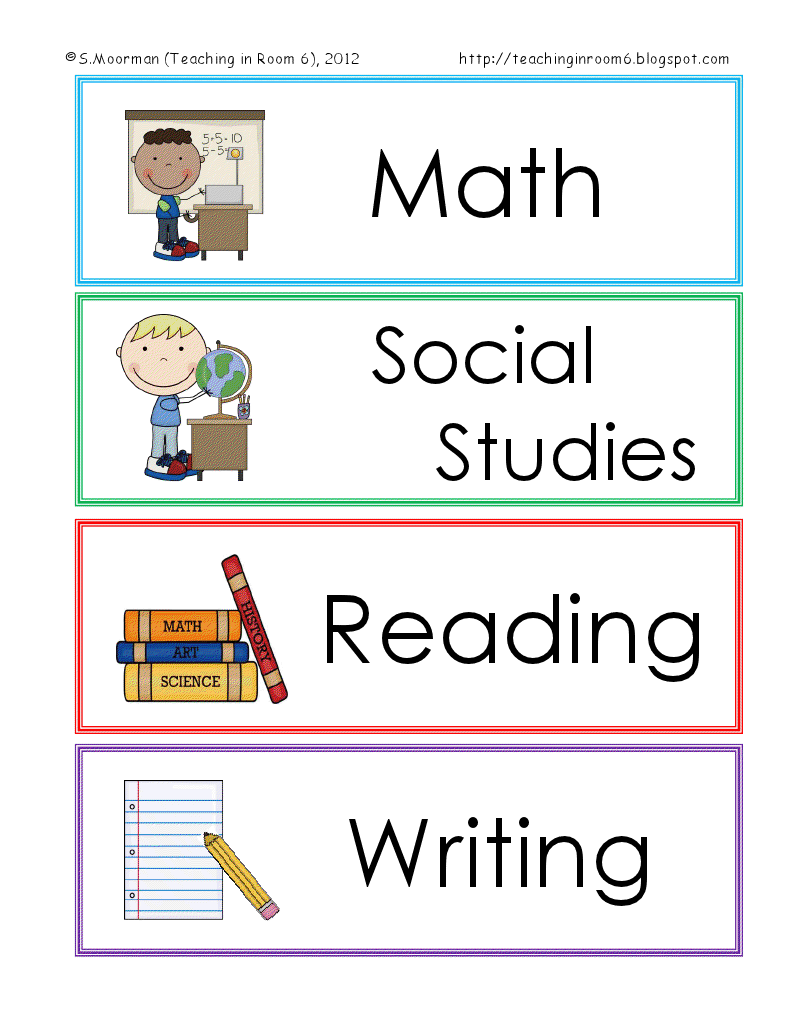 schedulecampplaysports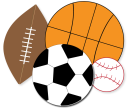 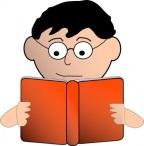 read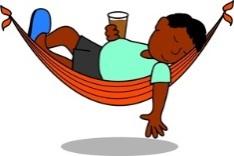 relaxAdjectives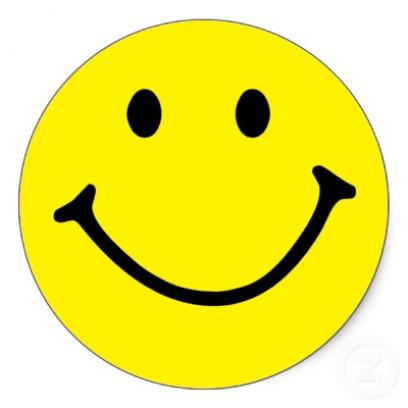 fun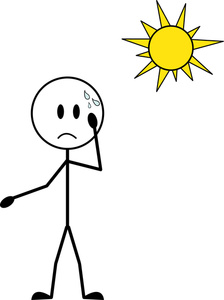 hotboringinteresting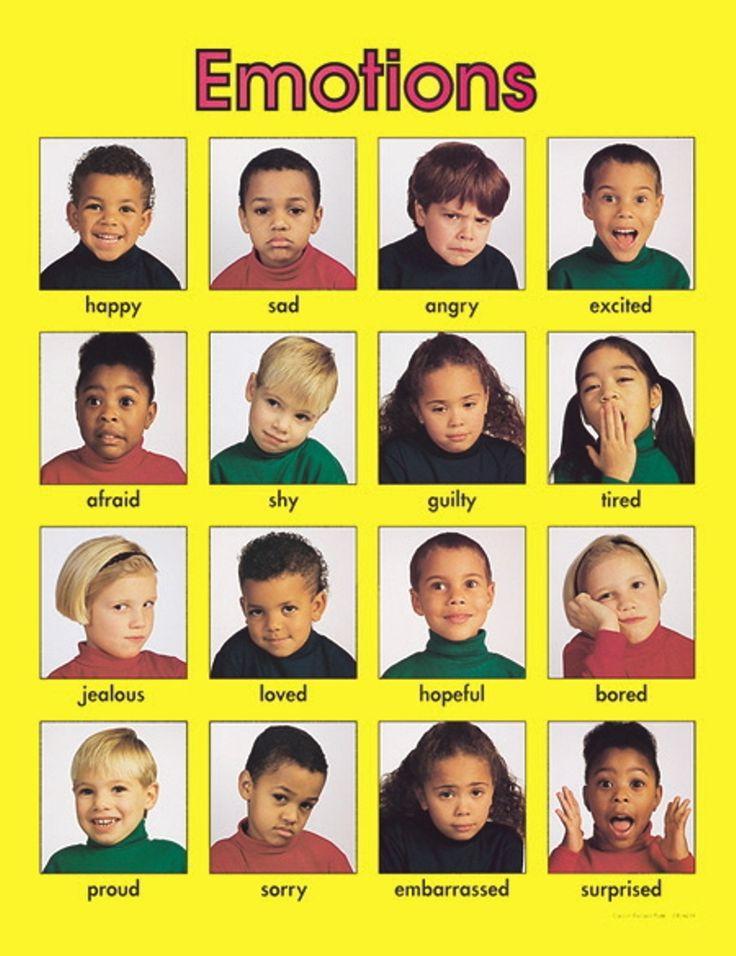 excitingdifficulttiringrelaxing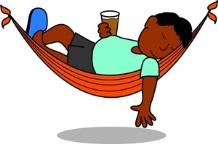 